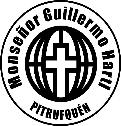 UNIT 1: JOY FROM WORKName: ____________________Class: 9th Grade (1° Medio) Teacher: Valentina EspinozaDate: May, 2020.Objective: Identify qualities required for different Jobs.LESSON 2  THE RIGHT PERSON FOR THE RIGHT JOBCheck your vocabulary: picture matching Write the correct job in the box below the picture.Receptionist – cleaner - shop assistant - nurse - doctor - engineer - office worker – teacher – hairdresser -  lawyer - police officer 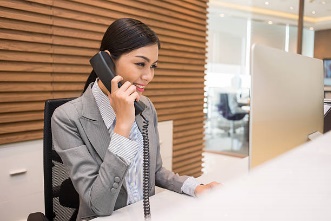 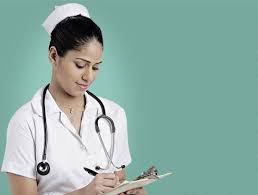 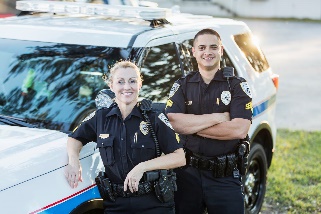 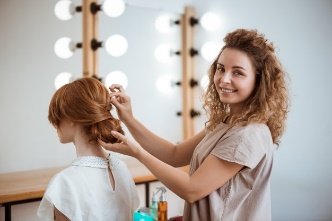 _________________   ______________   ________________   __________________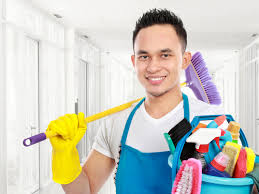 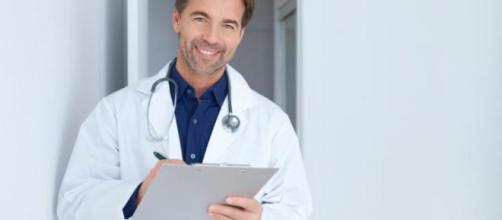 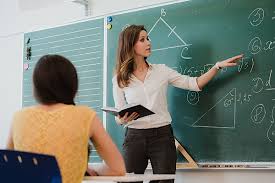 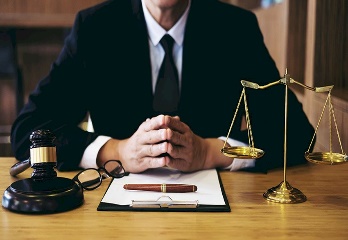 ________________    _______________   ________________   _________________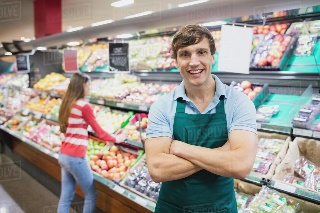 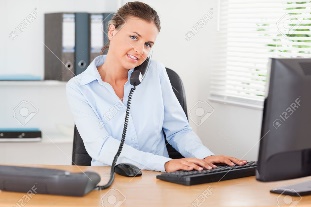 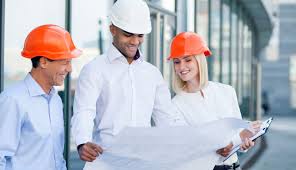 ________________   ________________   __________________Check your vocabulary: gap fillWrite the name of a job to complete the sentences.A _______________ and a _______________ work in a hospital or clinic and take care of you when you are ill.An _______________ designs and builds large buildings or bridges.A _______________ keeps an office, school or hotel clean and tidy.Someone who works in a school classroom and helps students is called a _______________.A person who works in a court and can help people on trial is called a _______________.Someone who cuts and styles your hair to make it look good is called a _______________.Someone who helps you in a shop when you want to buy something is called a _______________.A person who works to stop crime is a _______________.A _______________ works at the front desk of a building and welcomes visitors and answers the phone.An _______________ works for a company and usually uses a computer and phone.Discussion What job would you like to do in the future? Why?_______________________________________________________________________________________________________________________________________________________________________________________________________________Read the job adverts, answer true (T) or false (F) accordinf to this information.Ashton Road Surgery Are you good on the telephone? Can you use a computer? Are you good at talking to people? We are looking for a ReceptionistMon, Tues and Fri 5 p.m. – 8.30 p.m. £9.50 per hour Interested?Call Dr Jane Harris: 0208 413 9043 Or e-mail: jharris@internetsp.co.ukTrainee hairdresser Needed for friendly city centre salon 5 days a week, 9 – 5.30 Mondays off £7.50 an hour Would you like to be a hairdresser? Learn with us and go to college one day a week. Phone Lara on: 07967 432870 after midday Monday to Friday.The receptionist’s job is full time.                                          TRUE   /    FALSE  The trainee hairdresser’s job is full time.                               TRUE   /    FALSE The receptionist works on Wednesdays.                                TRUE   /    FALSE The trainee hairdresser works at the weekend.                       TRUE   /    FALSE The trainee hairdresser can go to college.                               TRUE   /    FALSE You can phone about the hairdresser’s job on Saturday.        TRUE  /    FALSE